附件2台湾工程技术顾问公司进驻厦门市备案服务指南2018-12-06发布                    2018-12-06实施厦门市建设局发布台湾工程技术顾问公司进驻厦门市备案服务指南一、适用范围本服务指南规定了台湾建筑企业进驻厦门市备案办理的设立依据、受理机构、决定机构、办理条件、申请材料、办理方式、办理流程、办理时限、收费依据及标准、结果送达、咨询方式、监督投诉电话、办理地址和时间、办理进程和结果查询。本服务指南适用于台湾工程技术顾问公司进驻厦门市备案的办理。二、设立依据《台湾建筑企业进驻厦门市从事建筑活动实施办法》（厦建筑〔2018〕97号）。三、受理机构厦门市建设局四、决定机构厦门市建设局五、办理条件1．企业已取得台湾地区建设行政主管部门颁发的工程技术顾问资质（资格）证书；
    2．企业已加入台湾工程技术顾问商业同业公会；六、申请材料（一）首次申请、延续备案企业需提供：1.《台湾建筑企业入厦备案申请表》；2.台湾工程技术顾问商业同业公会推荐函；3.工程技术顾问公司登记证复印件；4.公司变更登记表复印件；5.企业资信证明；6.备案申请代理人授权书；7.代理人身份证明复印件；（办理延续时未发生变更且在有效期内的可不提供）8.派驻负责人身份证明复印件和劳工保险证明；（办理延续时未发生变更且身份证明在有效期内的，只需提供劳工保险证明）9.备案执业人员身份证明复印件、工程技术顾问业技术人员资格证明复印件和劳工保险证明；（办理延续时未发生变更且身份证明在有效期内的，只需提供工程技术顾问业技术人员资格证明和劳工保险证明）10.设立分支机构承诺书原件，或分支机构的工商营业执照复印件。（二）备案变更1.《台湾建筑企业入厦备案手册变更申请表》及相关材料；2.备案申请代理人授权书；3.代理人身份证明复印件。（三）企业申请遗失补办备案手册的，应提交以下材料：1.《台湾建筑企业入厦备案手册遗失补办申请表》；2.备案申请代理人授权书；3.代理人身份证明复印件。（四）企业申请注销备案的，应提交以下材料：1.《台湾建筑企业入厦备案手册》；2.证明其原因的有效文件或申请注销备案的报告；2.备案申请代理人授权书；3.代理人身份证明复印件。备注：1.上述申请材料复印件需公证并加盖公章（由同业公会统一寄送电子邮件的需扫描原件）；2.台胞可用台湾居民居住证或台湾居民来往大陆通行证作为身份证明。3.代理人办理时，须携带身份证明原件。4.企业资信证明材料指台湾地区票据交换机构或受理查询之金融机构于备案之前半年内所出具之非拒绝往来户及最近三年内无退票纪录证明、会计师签证之财务报表或金融机构或征信机构出具之信用证明等。七、办理方式现场申报八、办理流程（一）流程图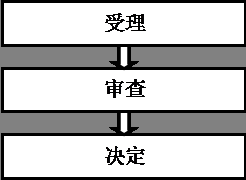 （二）办理程序1.受理（1）对申请材料符合要求的，给予办理；（2）对应作补件处理的，应向服务对象说明；（3）对已作出不予受理决定的，应向服务对象充分说明。2.审查（1）根据台湾建筑企业入厦备案要求进行审核，对符合规定要求的予以通过。（2）对不符合规定要求的，不予通过并说明理由。3.决定九、办理时限（一）法定时限20个工作日。承诺时限5个工作日。十、收费依据及标准无。十一、结果送达申请对象现场领取。十二、咨询方式（一）现场咨询厦门市建设局建筑业处（厦禾路362号建设大厦1309室）（二）电话咨询0592-8122663十三、监督投诉电话建设投诉中心电话：0592-2216060十四、办理地址和时间地址：厦门市思明厦禾路362号建设大厦1309室时间：周一至周五上午8:00-12:00  下午14:30-17:30（冬令时下午15:00-18:00）十五、办理进程和结果查询（一）办理进程查询方式电话查询:0592-8122663（二）结果公开查询方式电话查询:0592-8122663